Remise de la cravate aux élèves de la Mention sommellerie et aux apprentis-Brevet Professionnel de 1ère année du Lycée des Métiers de l'Hôtellerie et du Tourisme d'Occitanie. 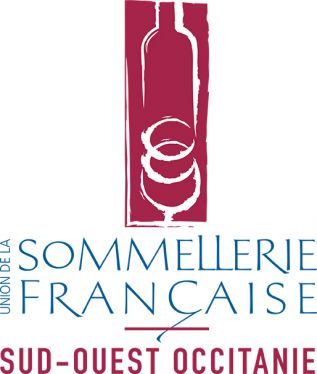 
Lundi 15 octobre 2018Toulouse (31) La 32ème promotion de Mention Complémentaire Sommellerie a été accueillie le 15 octobre dans le hall de l’hôtel d’application du Lycée hôtelier d’Occitanie en présence de Mme Nathalie Florentin, Proviseure du Lycée. Plusieurs membres de l'association des sommeliers M. SUBIRA, l’actuel président de l’UDSF-Sud-Ouest -Occitanie, de M. LANDOLT et de M. DESBUREAUX, anciens présidents, de M. DEMOLIS, secrétaire, de M. REVERSADE, professeur référent MC Sommellerie ont remis la cravate de l'Union de la sommellerie française aux élèves de MC ET DE BP1.Une rencontre en toute décontraction qui a permis aux élèves de mettre en valeur leur parcours…L’après-midi s’est terminée avec une coupe de Gaillac Méthode ancestrale. Hall de l’hôtel-restaurant  d’Occitanie – 31 000 Toulouse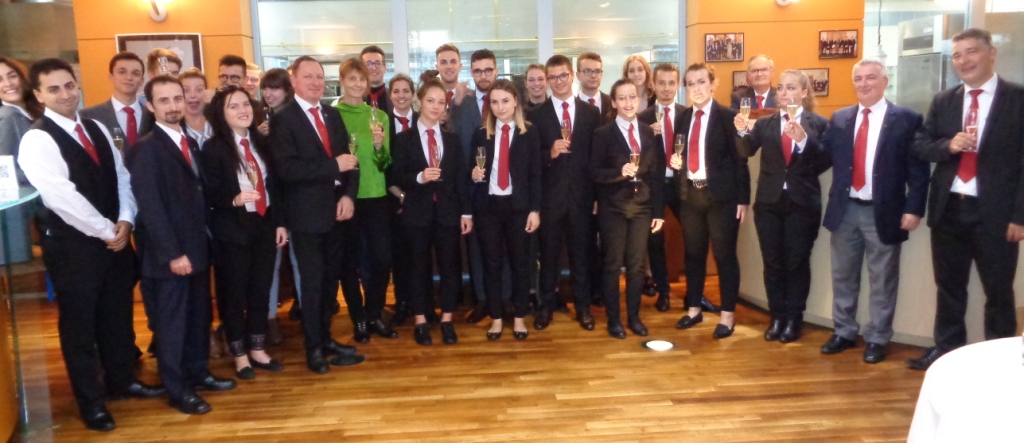 